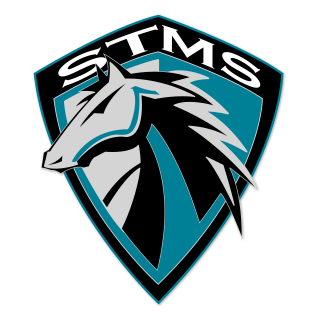 SILVER TRAIL MIDDLE SCHOOL18299 Sheridan Street, Southwest Ranches, FL 33331AgendaOctober 24, 2018Meeting called to orderApproval of Minutes from  September 12, 2018 meetingApproval of AgendaChairperson’s Report from South Area District Meeting October 24, 2018Lynn Goldman, Community Relations with the Technical Schools & Colleges, on “Different     Pathways to the American Dream”.Ralph Aiello, Director of School Counseling and BRACE Advisement, on how schools are using Naviance.Additional information from District meeting on 10-24-2018District 2 General Meeting information 10-24-2016SMART Bond UpdateEd TalkBroward Reads for the RecordNational School Bus Safety WeekSub Committee ReportsPublic Input – 2 minutes per speakerAdjournNext Meeting – November 28, 2018 – 4:15 PM in Media